	  3rd Grade Schedule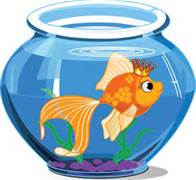 Ms. Ingram  8-8:1:5 Arrival Breakfast8:15-8:30 Morning work and review8:30-8:50 Spelling/sight word work9-10:30 Reading groups10:35-10:50 Writing/ language 11:00-11:35 Specials 11:40-12 Lunch12:15-1:45 Math1:50- 2:30 Intervention2:35-2:45 DEAR time/ dismissal